ÇİFT KLAPELİ ÇEK VANA  KULLANMA TALİMATI / USER MANUEL  FOR DUAL PLATE CHECK  VALVEUYGULAMA ALANLARI / APPLICATIONAÇMA BASINCI Design with plastic lining: for drinking water and sea water. Design with rubber lining:for sea water. Design with dampers: to solve waterhammer problems.Metal-to-metal or elastic seat (EPDM, FPM)BASINÇ DÜŞÜMÜ EĞRİSİ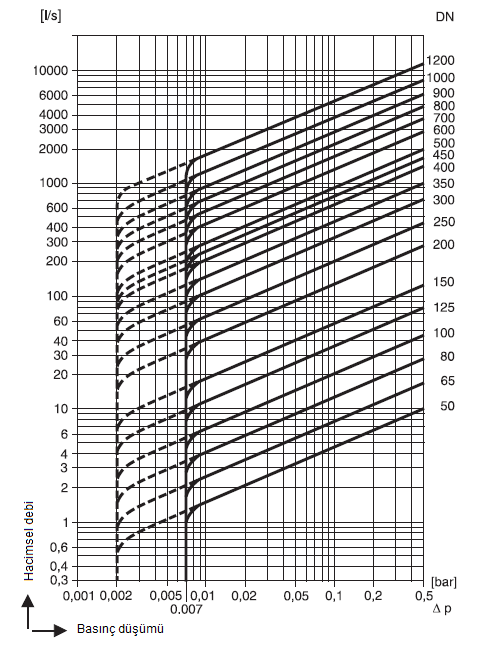 